    桃園市進出口商業同業公會 函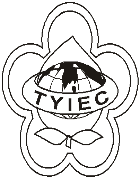          Taoyuan Importers & Exporters Chamber of Commerce桃園市桃園區中正路1249號5F之4           TEL:886-3-316-4346   886-3-325-3781   FAX:886-3-355-9651ie325@ms19.hinet.net     www.taoyuanproduct.org受 文 者：各會員發文日期：中華民國111年8月9日發文字號：桃貿安字第111144號附    件：主   旨：檢送財政部令「零售包裝純精油」依據海關進口稅則解釋準則一及六規定，依其成分歸列稅則第3301.1至3301.2目，請查照。說   明：      依據經濟部國際貿易局中華民國111年8月8日貿服字第1117024317號函辦理。理事長  莊 堯 安